Internationale Simon-Mayr-Gesellschaft, Hohe-Schul-Str. 4, 85049 Ingolstadt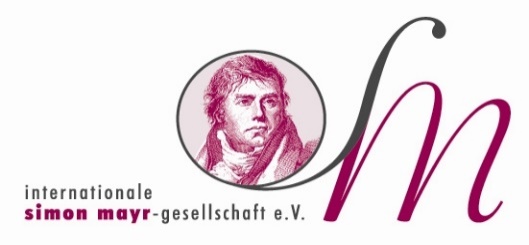 Anmeldungzur Mitgliederreise nach Bad Wildbadvom 15. – 17.07. 2022Hiermit melde ich verbindlich _____ Person(en) zur Teilnahme an der o.g. Reise anName(n) der teilnehmenden Person(en):1. ______________________________________2. ______________________________________Gewünschte(s) Zimmer:_______ DZ	_______ EZFür Rückfragen bin ich telefonisch zu erreichen unter derNr. ___________________, ggf. Mobiltelefon _____________________Name:	____________________________________Vorname:	____________________________________PLZ / Wohnort, Straße	_______________________________________E-Mail: _______________________________________Ort, Datum ___________________	_________________________	                                                                       Unterschrift, auch i.V.Anmeldeschluss: Montag, 04. April 2022